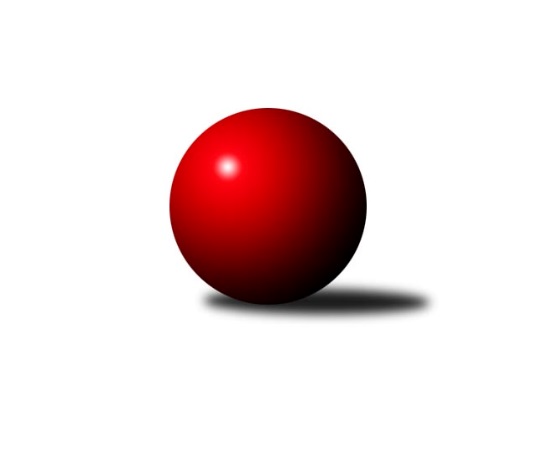 Č.7Ročník 2023/2024	8.6.2024 Krajský přebor Libereckého kraje 2023/2024Statistika 7. kolaTabulka družstev:		družstvo	záp	výh	rem	proh	skore	sety	průměr	body	plné	dorážka	chyby	1.	TJ Kuželky Česká Lípa B	6	6	0	0	32.0 : 4.0 	(39.0 : 9.0)	1664	12	1161	503	29	2.	TJ Doksy A	5	5	0	0	26.0 : 4.0 	(31.5 : 8.5)	1650	10	1137	512	22.2	3.	OK Mikulášovice	6	5	0	1	31.5 : 4.5 	(41.0 : 7.0)	1678	10	1177	501	25.8	4.	SK Skalice B	7	5	0	2	23.0 : 19.0 	(24.0 : 32.0)	1544	10	1103	442	42	5.	TJ Spartak Chrastava	6	4	0	2	19.0 : 17.0 	(23.5 : 24.5)	1537	8	1084	453	45.8	6.	SK Šluknov B	6	3	0	3	19.0 : 17.0 	(22.5 : 25.5)	1582	6	1145	437	47.7	7.	TJ Kovostroj Děčín B	6	3	0	3	18.5 : 17.5 	(27.5 : 20.5)	1599	6	1124	474	42.3	8.	TJ Lokomotiva Liberec B	7	3	0	4	22.0 : 20.0 	(28.0 : 28.0)	1608	6	1121	487	31	9.	TJ Sokol Blíževedly	7	3	0	4	18.5 : 23.5 	(26.0 : 30.0)	1516	6	1102	415	45.7	10.	TJ Bižuterie Jablonec n.N. B	6	2	0	4	15.0 : 21.0 	(23.0 : 25.0)	1548	4	1092	456	45.5	11.	TJ Doksy B	6	1	0	5	9.0 : 27.0 	(16.0 : 32.0)	1477	2	1057	420	50	12.	TJ Kuželky Česká Lípa C	7	1	0	6	7.5 : 34.5 	(14.0 : 42.0)	1490	2	1097	392	55.4	13.	SK Skalice C	7	0	0	7	5.0 : 37.0 	(12.0 : 44.0)	1366	0	1005	360	63.4Tabulka doma:		družstvo	záp	výh	rem	proh	skore	sety	průměr	body	maximum	minimum	1.	TJ Kuželky Česká Lípa B	4	4	0	0	22.0 : 2.0 	(27.0 : 5.0)	1778	8	1839	1671	2.	OK Mikulášovice	3	3	0	0	18.0 : 0.0 	(23.0 : 1.0)	1712	6	1750	1693	3.	TJ Lokomotiva Liberec B	3	3	0	0	18.0 : 0.0 	(21.0 : 3.0)	1734	6	1758	1721	4.	TJ Doksy A	3	3	0	0	16.0 : 2.0 	(19.5 : 4.5)	1650	6	1679	1617	5.	SK Skalice B	3	3	0	0	15.0 : 3.0 	(14.0 : 10.0)	1652	6	1679	1631	6.	TJ Kovostroj Děčín B	3	3	0	0	14.5 : 3.5 	(19.0 : 5.0)	1581	6	1640	1528	7.	TJ Spartak Chrastava	2	2	0	0	8.0 : 4.0 	(8.5 : 7.5)	1558	4	1585	1530	8.	TJ Bižuterie Jablonec n.N. B	3	2	0	1	13.0 : 5.0 	(16.0 : 8.0)	1560	4	1595	1508	9.	SK Šluknov B	3	2	0	1	10.0 : 8.0 	(11.0 : 13.0)	1573	4	1633	1499	10.	TJ Sokol Blíževedly	4	2	0	2	11.5 : 12.5 	(17.5 : 14.5)	1611	4	1654	1581	11.	TJ Doksy B	3	1	0	2	8.0 : 10.0 	(13.0 : 11.0)	1472	2	1493	1460	12.	TJ Kuželky Česká Lípa C	3	0	0	3	1.0 : 17.0 	(5.0 : 19.0)	1505	0	1580	1449	13.	SK Skalice C	4	0	0	4	4.0 : 20.0 	(9.0 : 23.0)	1431	0	1499	1389Tabulka venku:		družstvo	záp	výh	rem	proh	skore	sety	průměr	body	maximum	minimum	1.	TJ Doksy A	2	2	0	0	10.0 : 2.0 	(12.0 : 4.0)	1650	4	1680	1619	2.	TJ Kuželky Česká Lípa B	2	2	0	0	10.0 : 2.0 	(12.0 : 4.0)	1608	4	1659	1556	3.	OK Mikulášovice	3	2	0	1	13.5 : 4.5 	(18.0 : 6.0)	1666	4	1722	1593	4.	TJ Spartak Chrastava	4	2	0	2	11.0 : 13.0 	(15.0 : 17.0)	1532	4	1580	1448	5.	SK Skalice B	4	2	0	2	8.0 : 16.0 	(10.0 : 22.0)	1527	4	1563	1434	6.	SK Šluknov B	3	1	0	2	9.0 : 9.0 	(11.5 : 12.5)	1585	2	1647	1507	7.	TJ Sokol Blíževedly	3	1	0	2	7.0 : 11.0 	(8.5 : 15.5)	1485	2	1545	1423	8.	TJ Kuželky Česká Lípa C	4	1	0	3	6.5 : 17.5 	(9.0 : 23.0)	1486	2	1520	1446	9.	TJ Kovostroj Děčín B	3	0	0	3	4.0 : 14.0 	(8.5 : 15.5)	1605	0	1654	1525	10.	TJ Bižuterie Jablonec n.N. B	3	0	0	3	2.0 : 16.0 	(7.0 : 17.0)	1544	0	1609	1453	11.	TJ Doksy B	3	0	0	3	1.0 : 17.0 	(3.0 : 21.0)	1478	0	1589	1406	12.	SK Skalice C	3	0	0	3	1.0 : 17.0 	(3.0 : 21.0)	1344	0	1413	1307	13.	TJ Lokomotiva Liberec B	4	0	0	4	4.0 : 20.0 	(7.0 : 25.0)	1576	0	1761	1490Tabulka podzimní části:		družstvo	záp	výh	rem	proh	skore	sety	průměr	body	doma	venku	1.	TJ Kuželky Česká Lípa B	6	6	0	0	32.0 : 4.0 	(39.0 : 9.0)	1664	12 	4 	0 	0 	2 	0 	0	2.	TJ Doksy A	5	5	0	0	26.0 : 4.0 	(31.5 : 8.5)	1650	10 	3 	0 	0 	2 	0 	0	3.	OK Mikulášovice	6	5	0	1	31.5 : 4.5 	(41.0 : 7.0)	1678	10 	3 	0 	0 	2 	0 	1	4.	SK Skalice B	7	5	0	2	23.0 : 19.0 	(24.0 : 32.0)	1544	10 	3 	0 	0 	2 	0 	2	5.	TJ Spartak Chrastava	6	4	0	2	19.0 : 17.0 	(23.5 : 24.5)	1537	8 	2 	0 	0 	2 	0 	2	6.	SK Šluknov B	6	3	0	3	19.0 : 17.0 	(22.5 : 25.5)	1582	6 	2 	0 	1 	1 	0 	2	7.	TJ Kovostroj Děčín B	6	3	0	3	18.5 : 17.5 	(27.5 : 20.5)	1599	6 	3 	0 	0 	0 	0 	3	8.	TJ Lokomotiva Liberec B	7	3	0	4	22.0 : 20.0 	(28.0 : 28.0)	1608	6 	3 	0 	0 	0 	0 	4	9.	TJ Sokol Blíževedly	7	3	0	4	18.5 : 23.5 	(26.0 : 30.0)	1516	6 	2 	0 	2 	1 	0 	2	10.	TJ Bižuterie Jablonec n.N. B	6	2	0	4	15.0 : 21.0 	(23.0 : 25.0)	1548	4 	2 	0 	1 	0 	0 	3	11.	TJ Doksy B	6	1	0	5	9.0 : 27.0 	(16.0 : 32.0)	1477	2 	1 	0 	2 	0 	0 	3	12.	TJ Kuželky Česká Lípa C	7	1	0	6	7.5 : 34.5 	(14.0 : 42.0)	1490	2 	0 	0 	3 	1 	0 	3	13.	SK Skalice C	7	0	0	7	5.0 : 37.0 	(12.0 : 44.0)	1366	0 	0 	0 	4 	0 	0 	3Tabulka jarní části:		družstvo	záp	výh	rem	proh	skore	sety	průměr	body	doma	venku	1.	TJ Sokol Blíževedly	0	0	0	0	0.0 : 0.0 	(0.0 : 0.0)	0	0 	0 	0 	0 	0 	0 	0 	2.	SK Šluknov B	0	0	0	0	0.0 : 0.0 	(0.0 : 0.0)	0	0 	0 	0 	0 	0 	0 	0 	3.	TJ Spartak Chrastava	0	0	0	0	0.0 : 0.0 	(0.0 : 0.0)	0	0 	0 	0 	0 	0 	0 	0 	4.	TJ Doksy A	0	0	0	0	0.0 : 0.0 	(0.0 : 0.0)	0	0 	0 	0 	0 	0 	0 	0 	5.	OK Mikulášovice	0	0	0	0	0.0 : 0.0 	(0.0 : 0.0)	0	0 	0 	0 	0 	0 	0 	0 	6.	TJ Bižuterie Jablonec n.N. B	0	0	0	0	0.0 : 0.0 	(0.0 : 0.0)	0	0 	0 	0 	0 	0 	0 	0 	7.	TJ Kovostroj Děčín B	0	0	0	0	0.0 : 0.0 	(0.0 : 0.0)	0	0 	0 	0 	0 	0 	0 	0 	8.	TJ Lokomotiva Liberec B	0	0	0	0	0.0 : 0.0 	(0.0 : 0.0)	0	0 	0 	0 	0 	0 	0 	0 	9.	TJ Kuželky Česká Lípa B	0	0	0	0	0.0 : 0.0 	(0.0 : 0.0)	0	0 	0 	0 	0 	0 	0 	0 	10.	TJ Kuželky Česká Lípa C	0	0	0	0	0.0 : 0.0 	(0.0 : 0.0)	0	0 	0 	0 	0 	0 	0 	0 	11.	TJ Doksy B	0	0	0	0	0.0 : 0.0 	(0.0 : 0.0)	0	0 	0 	0 	0 	0 	0 	0 	12.	SK Skalice B	0	0	0	0	0.0 : 0.0 	(0.0 : 0.0)	0	0 	0 	0 	0 	0 	0 	0 	13.	SK Skalice C	0	0	0	0	0.0 : 0.0 	(0.0 : 0.0)	0	0 	0 	0 	0 	0 	0 	0 Zisk bodů pro družstvo:		jméno hráče	družstvo	body	zápasy	v %	dílčí body	sety	v %	1.	Miroslav Soukup 	OK Mikulášovice 	5	/	5	(100%)	9	/	10	(90%)	2.	Miluše Trojanová 	OK Mikulášovice 	5	/	6	(83%)	10	/	12	(83%)	3.	Petr Tichý 	SK Šluknov B 	5	/	6	(83%)	9	/	12	(75%)	4.	Václav Paluska 	TJ Doksy A 	4	/	4	(100%)	8	/	8	(100%)	5.	Jiří Coubal 	TJ Kuželky Česká Lípa B 	4	/	4	(100%)	7	/	8	(88%)	6.	Jiří Kuric 	TJ Doksy A 	4	/	4	(100%)	7	/	8	(88%)	7.	Miloslav Pöra 	TJ Kuželky Česká Lípa B 	4	/	4	(100%)	6	/	8	(75%)	8.	Petr Tregner 	SK Skalice B 	4	/	5	(80%)	7	/	10	(70%)	9.	Bohumír Dušek 	TJ Lokomotiva Liberec B 	4	/	5	(80%)	6	/	10	(60%)	10.	Jaroslav Chlumský 	TJ Spartak Chrastava 	4	/	6	(67%)	9	/	12	(75%)	11.	Josef Kuna 	TJ Bižuterie Jablonec n.N. B 	4	/	6	(67%)	8	/	12	(67%)	12.	Petr Guth 	TJ Sokol Blíževedly 	4	/	7	(57%)	7.5	/	14	(54%)	13.	Petr Kalousek 	OK Mikulášovice 	3.5	/	5	(70%)	8	/	10	(80%)	14.	Čestmír Dvořák 	TJ Kovostroj Děčín B 	3	/	3	(100%)	6	/	6	(100%)	15.	Petr Steinz 	TJ Kuželky Česká Lípa B 	3	/	3	(100%)	6	/	6	(100%)	16.	Zdeněk Tříško 	OK Mikulášovice 	3	/	3	(100%)	6	/	6	(100%)	17.	Jakub Šimon 	TJ Doksy A 	3	/	3	(100%)	5.5	/	6	(92%)	18.	Anita Morkusová 	SK Šluknov B 	3	/	3	(100%)	5	/	6	(83%)	19.	Monika Soukupová 	OK Mikulášovice 	3	/	3	(100%)	5	/	6	(83%)	20.	Jiří Přeučil 	TJ Sokol Blíževedly 	3	/	4	(75%)	5	/	8	(63%)	21.	Luboš Dvořák 	TJ Lokomotiva Liberec B 	3	/	4	(75%)	5	/	8	(63%)	22.	Jaroslav Košek 	TJ Kuželky Česká Lípa B 	3	/	5	(60%)	7	/	10	(70%)	23.	Dan Paszek 	TJ Kuželky Česká Lípa B 	3	/	5	(60%)	7	/	10	(70%)	24.	Tomáš Mrázek 	TJ Kovostroj Děčín B 	3	/	5	(60%)	6.5	/	10	(65%)	25.	Jaromír Tomášek 	TJ Lokomotiva Liberec B 	3	/	5	(60%)	6	/	10	(60%)	26.	Václav Bláha st.	TJ Doksy B 	3	/	5	(60%)	5	/	10	(50%)	27.	Jana Kořínková 	TJ Lokomotiva Liberec B 	3	/	5	(60%)	5	/	10	(50%)	28.	Ladislav Javorek st.	SK Skalice B 	3	/	5	(60%)	5	/	10	(50%)	29.	Dušan Knobloch 	SK Šluknov B 	3	/	5	(60%)	4.5	/	10	(45%)	30.	Daniel Hokynář 	TJ Bižuterie Jablonec n.N. B 	3	/	5	(60%)	4	/	10	(40%)	31.	Danuše Husáková 	TJ Spartak Chrastava 	3	/	6	(50%)	7	/	12	(58%)	32.	Josef Matějka 	TJ Sokol Blíževedly 	2.5	/	6	(42%)	6	/	12	(50%)	33.	Marie Kokešová 	TJ Kovostroj Děčín B 	2.5	/	6	(42%)	5	/	12	(42%)	34.	Jiří Kraus 	TJ Kuželky Česká Lípa B 	2	/	2	(100%)	4	/	4	(100%)	35.	Jaroslava Vacková 	TJ Doksy A 	2	/	3	(67%)	4	/	6	(67%)	36.	Jaroslava Kozáková 	SK Skalice B 	2	/	3	(67%)	4	/	6	(67%)	37.	Jiří Horník 	SK Skalice C 	2	/	4	(50%)	5	/	8	(63%)	38.	Petr Mádl 	TJ Doksy B 	2	/	4	(50%)	4	/	8	(50%)	39.	Petr Dvořák 	TJ Kuželky Česká Lípa C 	2	/	4	(50%)	3	/	8	(38%)	40.	Ludmila Tomášková 	TJ Sokol Blíževedly 	2	/	5	(40%)	5	/	10	(50%)	41.	Jiří Tůma 	TJ Bižuterie Jablonec n.N. B 	2	/	5	(40%)	5	/	10	(50%)	42.	Anton Zajac 	TJ Lokomotiva Liberec B 	2	/	5	(40%)	4	/	10	(40%)	43.	Petr Hňoupek 	SK Skalice C 	2	/	5	(40%)	2	/	10	(20%)	44.	Jindra Najmanová 	TJ Kuželky Česká Lípa C 	2	/	6	(33%)	5	/	12	(42%)	45.	Jana Vokounová 	TJ Spartak Chrastava 	2	/	6	(33%)	3.5	/	12	(29%)	46.	Miroslava Löffelmannová 	SK Skalice B 	2	/	7	(29%)	5	/	14	(36%)	47.	Vojtěch Trojan 	OK Mikulášovice 	1	/	1	(100%)	2	/	2	(100%)	48.	Jiří Ludvík 	TJ Kuželky Česká Lípa B 	1	/	1	(100%)	2	/	2	(100%)	49.	Lucie Gembecová 	TJ Bižuterie Jablonec n.N. B 	1	/	1	(100%)	2	/	2	(100%)	50.	Karel Mottl 	TJ Spartak Chrastava 	1	/	1	(100%)	2	/	2	(100%)	51.	Petr Veselý 	TJ Kovostroj Děčín B 	1	/	1	(100%)	1	/	2	(50%)	52.	Miroslav Rejchrt 	TJ Kovostroj Děčín B 	1	/	1	(100%)	1	/	2	(50%)	53.	Jiří Houdek 	TJ Kovostroj Děčín B 	1	/	1	(100%)	1	/	2	(50%)	54.	Ludvík Kvasil 	OK Mikulášovice 	1	/	1	(100%)	1	/	2	(50%)	55.	Radek Kneř 	TJ Doksy A 	1	/	2	(50%)	3	/	4	(75%)	56.	Aleš Stach 	TJ Doksy A 	1	/	2	(50%)	2	/	4	(50%)	57.	Klára Stachová 	TJ Doksy B 	1	/	2	(50%)	2	/	4	(50%)	58.	Radek Kozák 	TJ Doksy A 	1	/	2	(50%)	2	/	4	(50%)	59.	Petra Javorková 	SK Skalice B 	1	/	3	(33%)	1	/	6	(17%)	60.	Robert Hokynář 	TJ Bižuterie Jablonec n.N. B 	1	/	4	(25%)	3	/	8	(38%)	61.	Marek Doležal 	SK Skalice C 	1	/	4	(25%)	2	/	8	(25%)	62.	Kamila Klímová 	TJ Doksy B 	1	/	4	(25%)	2	/	8	(25%)	63.	Jitka Havlíková 	TJ Lokomotiva Liberec B 	1	/	4	(25%)	2	/	8	(25%)	64.	Věra Navrátilová 	SK Šluknov B 	1	/	4	(25%)	1	/	8	(13%)	65.	Ladislav Bírovka 	TJ Kovostroj Děčín B 	1	/	5	(20%)	5	/	10	(50%)	66.	Pavel Hájek 	TJ Sokol Blíževedly 	1	/	5	(20%)	2.5	/	10	(25%)	67.	Eduard Kezer st.	SK Skalice B 	1	/	5	(20%)	2	/	10	(20%)	68.	Jaroslav Jeník 	TJ Spartak Chrastava 	1	/	5	(20%)	2	/	10	(20%)	69.	Jan Marušák 	SK Šluknov B 	1	/	6	(17%)	3	/	12	(25%)	70.	Václav Žitný 	TJ Kuželky Česká Lípa C 	1	/	7	(14%)	2	/	14	(14%)	71.	Libuše Lapešová 	TJ Kuželky Česká Lípa C 	0.5	/	4	(13%)	3	/	8	(38%)	72.	Pavel Leger 	TJ Kuželky Česká Lípa C 	0	/	1	(0%)	1	/	2	(50%)	73.	Monika Starkbaumová 	TJ Doksy B 	0	/	1	(0%)	0	/	2	(0%)	74.	Václav Bláha ml.	TJ Doksy B 	0	/	1	(0%)	0	/	2	(0%)	75.	Alois Veselý 	TJ Sokol Blíževedly 	0	/	1	(0%)	0	/	2	(0%)	76.	Dalibor Češek 	TJ Kuželky Česká Lípa C 	0	/	1	(0%)	0	/	2	(0%)	77.	Marie Kubánková 	TJ Kuželky Česká Lípa C 	0	/	1	(0%)	0	/	2	(0%)	78.	Martin Foltyn 	SK Skalice C 	0	/	1	(0%)	0	/	2	(0%)	79.	Marek Kozák 	TJ Doksy B 	0	/	3	(0%)	2	/	6	(33%)	80.	Jitka Vlasáková 	SK Skalice C 	0	/	3	(0%)	1	/	6	(17%)	81.	Michal Valeš 	TJ Doksy B 	0	/	3	(0%)	1	/	6	(17%)	82.	Iva Kunová 	TJ Bižuterie Jablonec n.N. B 	0	/	3	(0%)	1	/	6	(17%)	83.	Libor Křenek 	SK Skalice C 	0	/	3	(0%)	0	/	6	(0%)	84.	Martin Pohorský 	SK Skalice C 	0	/	4	(0%)	1	/	8	(13%)	85.	Milan Hňoupek 	SK Skalice C 	0	/	4	(0%)	1	/	8	(13%)	86.	Vojtěch Kraus 	TJ Kuželky Česká Lípa C 	0	/	4	(0%)	0	/	8	(0%)Průměry na kuželnách:		kuželna	průměr	plné	dorážka	chyby	výkon na hráče	1.	TJ Kuželky Česká Lípa, 1-2	1742	1195	547	31.0	(435.7)	2.	Sport Park Liberec, 1-4	1628	1136	492	39.5	(407.1)	3.	Blíževedly, 1-2	1604	1142	462	41.1	(401.2)	4.	Mikulášovice, 1-2	1585	1111	474	35.0	(396.5)	5.	TJ Kuželky Česká Lípa, 3-4	1577	1131	446	49.0	(394.3)	6.	Šluknov, 1-2	1565	1104	461	38.8	(391.4)	7.	Skalice u České Lípy, 1-2	1542	1107	435	46.9	(385.7)	8.	Chrastava, 1-2	1541	1116	425	48.0	(385.4)	9.	Kovostroj Děčín, 1-2	1534	1101	433	48.5	(383.7)	10.	Doksy, 1-2	1526	1078	448	37.1	(381.6)	11.	TJ Bižuterie Jablonec nad Nisou, 1-4	1511	1088	423	50.2	(377.9)Nejlepší výkony na kuželnách:TJ Kuželky Česká Lípa, 1-2TJ Kuželky Česká Lípa B	1839	3. kolo	Jiří Coubal 	TJ Kuželky Česká Lípa B	489	3. koloTJ Kuželky Česká Lípa B	1820	6. kolo	Miroslav Rejchrt 	TJ Kovostroj Děčín B	476	1. koloTJ Kuželky Česká Lípa B	1783	1. kolo	Jaroslav Košek 	TJ Kuželky Česká Lípa B	470	6. koloTJ Lokomotiva Liberec B	1761	6. kolo	Petr Steinz 	TJ Kuželky Česká Lípa B	468	3. koloTJ Kuželky Česká Lípa B	1671	7. kolo	Luboš Dvořák 	TJ Lokomotiva Liberec B	467	6. koloTJ Kovostroj Děčín B	1654	1. kolo	Petr Steinz 	TJ Kuželky Česká Lípa B	459	6. koloSK Skalice B	1551	3. kolo	Jaroslav Košek 	TJ Kuželky Česká Lípa B	458	3. koloTJ Kuželky Česká Lípa C	1520	7. kolo	Jiří Coubal 	TJ Kuželky Česká Lípa B	457	6. kolo		. kolo	Jiří Coubal 	TJ Kuželky Česká Lípa B	457	1. kolo		. kolo	Jaroslav Košek 	TJ Kuželky Česká Lípa B	450	1. koloSport Park Liberec, 1-4TJ Lokomotiva Liberec B	1758	5. kolo	Jaromír Tomášek 	TJ Lokomotiva Liberec B	474	5. koloTJ Lokomotiva Liberec B	1722	2. kolo	Jaromír Tomášek 	TJ Lokomotiva Liberec B	449	7. koloTJ Lokomotiva Liberec B	1721	7. kolo	Jana Kořínková 	TJ Lokomotiva Liberec B	439	7. koloTJ Bižuterie Jablonec n.N. B	1609	5. kolo	Danuše Husáková 	TJ Spartak Chrastava	438	7. koloTJ Spartak Chrastava	1555	7. kolo	Bohumír Dušek 	TJ Lokomotiva Liberec B	437	5. koloTJ Doksy B	1406	2. kolo	Anton Zajac 	TJ Lokomotiva Liberec B	437	2. kolo		. kolo	Jaromír Tomášek 	TJ Lokomotiva Liberec B	436	2. kolo		. kolo	Josef Kuna 	TJ Bižuterie Jablonec n.N. B	433	5. kolo		. kolo	Luboš Dvořák 	TJ Lokomotiva Liberec B	430	2. kolo		. kolo	Jana Kořínková 	TJ Lokomotiva Liberec B	424	5. koloBlíževedly, 1-2OK Mikulášovice	1683	7. kolo	Jiří Přeučil 	TJ Sokol Blíževedly	478	2. koloTJ Sokol Blíževedly	1654	2. kolo	Jakub Šimon 	TJ Doksy A	455	5. koloTJ Doksy A	1619	5. kolo	Jiří Přeučil 	TJ Sokol Blíževedly	453	5. koloTJ Sokol Blíževedly	1609	7. kolo	Petr Tichý 	SK Šluknov B	452	2. koloSK Šluknov B	1600	2. kolo	Miluše Trojanová 	OK Mikulášovice	451	7. koloTJ Sokol Blíževedly	1598	5. kolo	Jiří Přeučil 	TJ Sokol Blíževedly	445	7. koloTJ Sokol Blíževedly	1581	4. kolo	Petr Guth 	TJ Sokol Blíževedly	437	2. koloTJ Kuželky Česká Lípa C	1495	4. kolo	Ludmila Tomášková 	TJ Sokol Blíževedly	425	4. kolo		. kolo	Josef Matějka 	TJ Sokol Blíževedly	425	4. kolo		. kolo	Dušan Knobloch 	SK Šluknov B	420	2. koloMikulášovice, 1-2OK Mikulášovice	1750	4. kolo	Miluše Trojanová 	OK Mikulášovice	475	4. koloOK Mikulášovice	1694	2. kolo	Petr Kalousek 	OK Mikulášovice	475	5. koloOK Mikulášovice	1693	5. kolo	Petr Kalousek 	OK Mikulášovice	443	2. koloTJ Lokomotiva Liberec B	1490	4. kolo	Miroslav Soukup 	OK Mikulášovice	437	5. koloTJ Spartak Chrastava	1448	2. kolo	Petr Kalousek 	OK Mikulášovice	429	4. koloTJ Doksy B	1440	5. kolo	Zdeněk Tříško 	OK Mikulášovice	428	2. kolo		. kolo	Miroslav Soukup 	OK Mikulášovice	426	4. kolo		. kolo	Miluše Trojanová 	OK Mikulášovice	424	2. kolo		. kolo	Zdeněk Tříško 	OK Mikulášovice	420	4. kolo		. kolo	Miluše Trojanová 	OK Mikulášovice	419	5. koloTJ Kuželky Česká Lípa, 3-4OK Mikulášovice	1722	1. kolo	Miluše Trojanová 	OK Mikulášovice	460	1. koloSK Šluknov B	1647	6. kolo	Dušan Knobloch 	SK Šluknov B	456	6. koloTJ Kuželky Česká Lípa C	1580	6. kolo	Petr Tichý 	SK Šluknov B	440	6. koloTJ Spartak Chrastava	1580	3. kolo	Václav Žitný 	TJ Kuželky Česká Lípa C	438	6. koloTJ Kuželky Česká Lípa C	1485	3. kolo	Miroslav Soukup 	OK Mikulášovice	436	1. koloTJ Kuželky Česká Lípa C	1449	1. kolo	Jaroslav Chlumský 	TJ Spartak Chrastava	424	3. kolo		. kolo	Monika Soukupová 	OK Mikulášovice	424	1. kolo		. kolo	Jan Marušák 	SK Šluknov B	415	6. kolo		. kolo	Jana Vokounová 	TJ Spartak Chrastava	404	3. kolo		. kolo	Ludvík Kvasil 	OK Mikulášovice	402	1. koloŠluknov, 1-2SK Šluknov B	1633	3. kolo	Petr Tichý 	SK Šluknov B	471	3. koloOK Mikulášovice	1593	3. kolo	Miroslav Soukup 	OK Mikulášovice	433	3. koloSK Šluknov B	1587	1. kolo	Petr Tichý 	SK Šluknov B	426	1. koloSK Skalice B	1563	4. kolo	Petr Tichý 	SK Šluknov B	422	4. koloTJ Lokomotiva Liberec B	1518	1. kolo	Dušan Knobloch 	SK Šluknov B	416	3. koloSK Šluknov B	1499	4. kolo	Anita Morkusová 	SK Šluknov B	415	1. kolo		. kolo	Luboš Dvořák 	TJ Lokomotiva Liberec B	415	1. kolo		. kolo	Petr Tregner 	SK Skalice B	409	4. kolo		. kolo	Miroslava Löffelmannová 	SK Skalice B	407	4. kolo		. kolo	Miluše Trojanová 	OK Mikulášovice	402	3. koloSkalice u České Lípy, 1-2TJ Doksy A	1680	7. kolo	Petr Tregner 	SK Skalice B	437	7. koloSK Skalice B	1679	5. kolo	Petr Tregner 	SK Skalice B	437	5. koloSK Skalice B	1646	7. kolo	Aleš Stach 	TJ Doksy A	436	7. koloTJ Kovostroj Děčín B	1635	5. kolo	Dan Paszek 	TJ Kuželky Česká Lípa B	435	2. koloSK Skalice B	1631	2. kolo	Tomáš Mrázek 	TJ Kovostroj Děčín B	433	5. koloTJ Doksy B	1589	7. kolo	Ladislav Javorek st.	SK Skalice B	433	2. koloSK Skalice B	1561	6. kolo	Marie Kokešová 	TJ Kovostroj Děčín B	431	5. koloTJ Kuželky Česká Lípa B	1556	2. kolo	Ladislav Bírovka 	TJ Kovostroj Děčín B	426	5. koloSK Skalice C	1499	7. kolo	Eduard Kezer st.	SK Skalice B	425	5. koloTJ Bižuterie Jablonec n.N. B	1453	2. kolo	Jiří Kuric 	TJ Doksy A	424	7. koloChrastava, 1-2TJ Spartak Chrastava	1585	1. kolo	Petr Tichý 	SK Šluknov B	417	5. koloTJ Sokol Blíževedly	1545	1. kolo	Dušan Knobloch 	SK Šluknov B	416	5. koloTJ Spartak Chrastava	1530	5. kolo	Jaroslav Chlumský 	TJ Spartak Chrastava	408	1. koloSK Šluknov B	1507	5. kolo	Petr Guth 	TJ Sokol Blíževedly	408	1. kolo		. kolo	Karel Mottl 	TJ Spartak Chrastava	403	1. kolo		. kolo	Jana Vokounová 	TJ Spartak Chrastava	402	1. kolo		. kolo	Jaroslav Chlumský 	TJ Spartak Chrastava	395	5. kolo		. kolo	Jana Vokounová 	TJ Spartak Chrastava	394	5. kolo		. kolo	Ludmila Tomášková 	TJ Sokol Blíževedly	392	1. kolo		. kolo	Alois Veselý 	TJ Sokol Blíževedly	387	1. koloKovostroj Děčín, 1-2TJ Kovostroj Děčín B	1640	3. kolo	Ladislav Bírovka 	TJ Kovostroj Děčín B	480	3. koloTJ Kovostroj Děčín B	1576	7. kolo	Čestmír Dvořák 	TJ Kovostroj Děčín B	431	7. koloTJ Bižuterie Jablonec n.N. B	1570	7. kolo	Josef Kuna 	TJ Bižuterie Jablonec n.N. B	424	7. koloTJ Kovostroj Děčín B	1528	2. kolo	Čestmír Dvořák 	TJ Kovostroj Děčín B	410	3. koloTJ Kuželky Česká Lípa C	1482	2. kolo	Daniel Hokynář 	TJ Bižuterie Jablonec n.N. B	402	7. koloSK Skalice C	1413	3. kolo	Robert Hokynář 	TJ Bižuterie Jablonec n.N. B	395	7. kolo		. kolo	Ladislav Bírovka 	TJ Kovostroj Děčín B	393	7. kolo		. kolo	Marie Kokešová 	TJ Kovostroj Děčín B	392	7. kolo		. kolo	Petr Hňoupek 	SK Skalice C	390	3. kolo		. kolo	Jindra Najmanová 	TJ Kuželky Česká Lípa C	389	2. koloDoksy, 1-2TJ Doksy A	1679	1. kolo	Jiří Kuric 	TJ Doksy A	443	6. koloTJ Doksy A	1668	6. kolo	Jiří Kuric 	TJ Doksy A	439	1. koloTJ Doksy A	1654	3. kolo	Václav Paluska 	TJ Doksy A	433	3. koloTJ Doksy A	1617	4. kolo	Jiří Kuric 	TJ Doksy A	424	4. koloTJ Spartak Chrastava	1545	6. kolo	Ladislav Bírovka 	TJ Kovostroj Děčín B	422	4. koloTJ Lokomotiva Liberec B	1536	3. kolo	Radek Kneř 	TJ Doksy A	421	1. koloTJ Kovostroj Děčín B	1525	4. kolo	Jiří Kuric 	TJ Doksy A	420	3. koloOK Mikulášovice	1500	6. kolo	Radek Kneř 	TJ Doksy A	419	6. koloTJ Doksy B	1493	6. kolo	Jakub Šimon 	TJ Doksy A	415	6. koloTJ Sokol Blíževedly	1486	3. kolo	Václav Paluska 	TJ Doksy A	412	1. koloTJ Bižuterie Jablonec nad Nisou, 1-4TJ Kuželky Česká Lípa B	1659	4. kolo	Josef Kuna 	TJ Bižuterie Jablonec n.N. B	450	4. koloTJ Bižuterie Jablonec n.N. B	1595	4. kolo	Josef Kuna 	TJ Bižuterie Jablonec n.N. B	445	6. koloTJ Bižuterie Jablonec n.N. B	1577	6. kolo	Petr Steinz 	TJ Kuželky Česká Lípa B	443	4. koloTJ Bižuterie Jablonec n.N. B	1508	1. kolo	Daniel Hokynář 	TJ Bižuterie Jablonec n.N. B	416	4. koloTJ Sokol Blíževedly	1423	6. kolo	Robert Hokynář 	TJ Bižuterie Jablonec n.N. B	415	6. koloSK Skalice C	1307	1. kolo	Jiří Kraus 	TJ Kuželky Česká Lípa B	414	4. kolo		. kolo	Jaroslav Košek 	TJ Kuželky Česká Lípa B	409	4. kolo		. kolo	Jiří Tůma 	TJ Bižuterie Jablonec n.N. B	394	4. kolo		. kolo	Dan Paszek 	TJ Kuželky Česká Lípa B	393	4. kolo		. kolo	Jiří Tůma 	TJ Bižuterie Jablonec n.N. B	392	1. koloČetnost výsledků:	6.0 : 0.0	13x	5.0 : 1.0	8x	4.5 : 1.5	1x	4.0 : 2.0	7x	2.0 : 4.0	6x	1.0 : 5.0	2x	0.5 : 5.5	1x	0.0 : 6.0	4x